V  Ý  R  O  Č  N  Í     Z  P  R  Á V AZákladní školy Klimkovice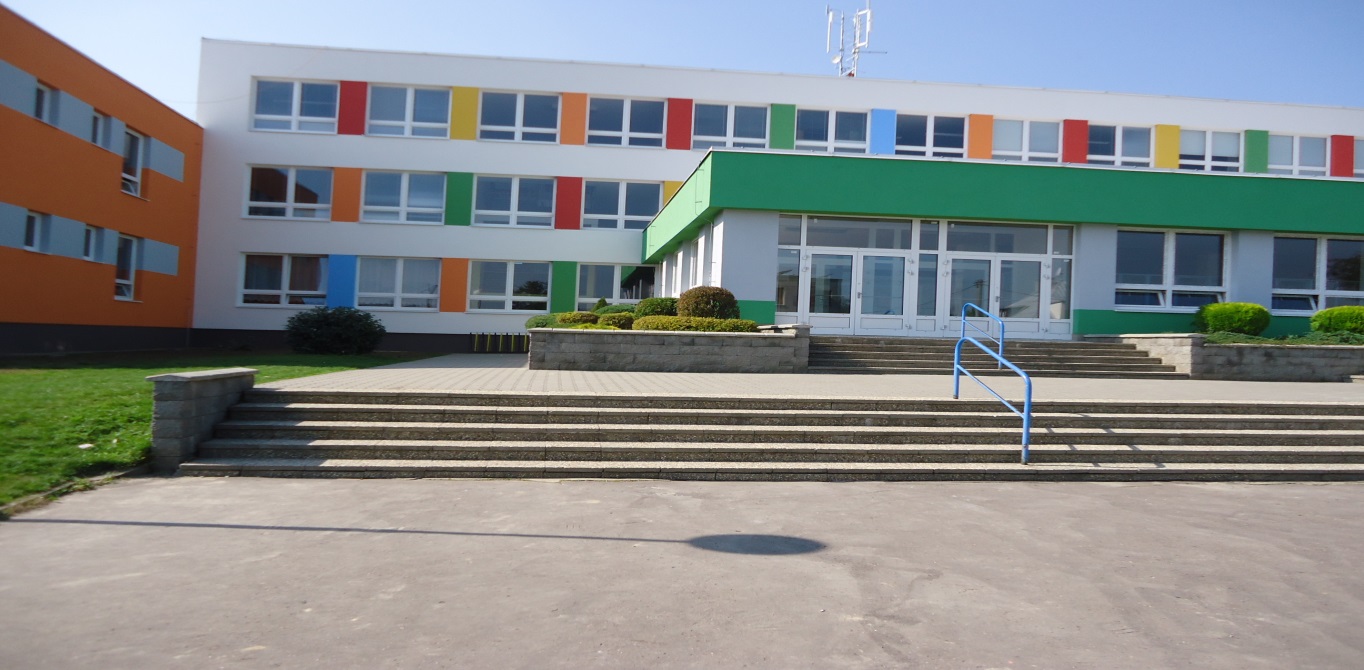 za školní rok2 0 1 9 /  2 0 2 0Zpracovala: Mgr. Miroslava Hoňková, ředitelka školyProjednáno v pedagogické radě dne 16. 6. 2020.Schváleno Školskou radou při Základní škole Klimkovice dne 31. srpna 2020.Rozdělovník:  Město Klimkovice…………………………………………………...1x	            Základní škola Klimkovice………………………………………….1x		Školská rada při Základní škole Klimkovice .………elektronicky…1x		Spolek rodičů při Základní škole Klimkovice.………elektronicky…1xObsah:											strana: 1. Údaje o škole							4	 2. Aktivity školy							6	 3. Přehled o vzdělávání žáků						10      3.1  Výsledky vzdělávání						123.2  Docházka žáků						133.3  Členění podle tříd, tabulka prospěchu			133.4  Údaje o přijímacím řízení					14	 4. Hodnocení činností školy						154.1  Hodnocení výchovného poradenství			154.2  Hodnocení prevence soc. patologických jevů		174.3  Zpráva školního psychologa					184.4  Hodnocení ICT plánu školy					194.5  Hodnocení školního programu EVVO			204.6  Činnost školní družiny					224.7  Metodické aktivity ve škole					234.8  Další vzdělávání pedagogických pracovníků		264.9  Hodnocení kulturních akcí					284.10  Hodnocení olympiád a soutěží				294.11 Údaje o výsledcích inspekce provedené ČŠI		30	      4.12 Údaje o hospodaření školy					30	      4.13 Výroční zpráva o poskytování informací			334.14 Zapojení školy do rozvojových a mezinárodních    programů 							33	4.15 Údaje o předložených a školou realizovaných 	   projektech financovaných z cizích zdrojů			344.16 Údaje o spolupráci s odborovými organizacemi a    organizacemi zaměstnavatelů				35	  5. Závěr								35Údaje o školeNÁZEV:				Základní škola Klimkovice, příspěvková organizaceZŘIZOVATEL:			Město KlimkoviceIZO:					102 244 154TELEFON:				556 420 104E – MAIL: 				 info@zsklimkovice.czWWW STRÁNKY:			http://zsklimkovice.cz/ŠKOLSKÁ RADA:			zřízena dne 1. 1. 2006 Městem KlimkoviceŠKOLA SDRUŽUJE:		základní školu, školní družinu, školní jídelnuŘEDITEL:				Mgr. Miroslava HoňkováZÁSTUPCE ŘEDITELE:		Mgr. Hana ŠkutováVÝCHOVNÝ PORADCE:		Mgr. Hana Škutová Mgr. Petra ŘeháčkováMETODIK PREVENCE:		Mgr. Jana GlombováŠKOLNÍ PSYCHOLOG:		Mgr. Barbora ČechováPOČET ZAMĚSTNANCŮ:Počet pedagogických pracovníků:				I. stupeň			12				II. stupeň			18				Vychovatelky			5				Asistentky pedagoga		5  (z toho 2 jsou i vychovatelky)				Celkem			39Školní psycholog:				1Počet správních zaměstnanců:		8Počet zaměstnanců ve ŠJ:			6Na mateřské dovolené:			3POČET TŘÍD A ŽÁKŮ k 30. 6. 2020: 			22 tříd		489 žákůI. stupeň	12 tříd		249 žáků						II. stupeň	10 tříd		240 žákůUČEBNÍ PLÁN:  		výuka probíhala ve všech ročnících podle ŠVP  Tvořivá škola KlimkoviceZAMĚŘENÍ ŠKOLY: 	škola není úzce odborně zaměřena, vytváří podmínky    	pro vzdělávání všech žáků školyŠKOLNÍ DRUŽINA:	5 oddělení 	133 žáků		 ŠKOLNÍ JÍDELNA:	450 strávníků MATERIÁLNÍ ZABEZPEČENÍ VZDĚLÁVACÍHO PROCESU:Počet učeben:	20 kmenových učeben,			15 odborných učeben (z toho 2 tělocvičny),			5 učeben ŠD (z toho 3 sdílené v kmenových třídách).Další:-   sportovní areál (fotbalové hřiště, házenkářské hřiště, běžecká dráha, doskočiště),-   školní pozemek se skleníkem,-   naučná botanická stezka.Charakteristika odborných učeben:2 tělocvičny, slouží i pro mimoškolní zájmovou Tv,pracovní dílna, učebna pěstitelských prací a školní žákovská kuchyň - využíváno             pro výuku praktických činností,součástí dobře vybavené učebny fyziky a chemické laboratoře je učitelské počítačové pracoviště s interaktivní tabulí, dataprojektorem a videopřehrávačem,pro výuku výchov využíváme samostatnou výtvarnou učebnu s keramickou pecí   a samostatnou učebnu hudební výchovy, obě učebny jsou vybaveny počítačovým pracovištěm s dataprojektorem,k vybavení učebny přírodopisu náleží přírodopisné sbírky, modely lidského těla,  počítačové pracoviště s interaktivní tabulí, dataprojektorem,2 jazykové učebny jsou k dispozici pro výuku jazyků, jedna je vybavena počítačovým pracovištěm s interaktivní tabulí s dataprojektorem a poslechovým zařízením, druhá jazyková učebna je vybavena 24 žákovskými počítačovými pracovišti se softwarem SmartClass, který umožňuje kvalitnější jazykové vzdělávání žáků,žákovská knihovna je vybavena knižním fondem a encyklopediemi, které jsou k dispozici žákům i učitelům,dvě počítačové učebny, každá s připojením na internet s 1 učitelským pracovištěm a 24 žákovskými počítačovými pracovišti a dataprojektorem a výukovými programy jsou využívány k výuce informatiky a všech vzdělávacích oblastí,  všechny třídy I. stupně jsou vybaveny učitelskými počítačovými pracovišti s interaktivními tabulemi a dataprojektory,všechny kmenové třídy II. stupně jsou vybaveny počítačovým pracovištěm a dataprojektorem,průběžně jsou obnovovány a doplňovány pomůcky do jednotlivých kabinetů v závislosti na požadavcích vyučujících, nabídce a výši finančních prostředků,4 kabinety jsou vybaveny PC pracovištěm s tiskárnou a kopírkou pro potřeby pedagogických pracovníků, žáci mohou využívat při výuce 20 tabletů,internetové připojení je rozvedeno v celé školní budově.2. Aktivity školy VÝRAZNÉ AKTIVITY ŠKOLY VE ŠKOLNÍM ROCE 2019/2020:7. 12. 2019	Vánoční strom (26. ročník) – den otevřených dveří se zábavným programem žáků, s možností prohlídky školy a prezentací výrobků žáků, které bylo možno zakoupit na „vánočním trhu“.od 11. 3. 2020		Distanční výuka z důvodu uzavření školy 	Mimořádné opatření Ministerstvem zdravotnictví – šíření onemocnění covid-19od 11. 5. 2020	dobrovolná příprava žáků 9. ročníku k přijímacím zkouškámod 25. 5. 2020	dobrovolná výuka žáků I. stupněod 8. 6. 2020	konzultační hodiny pro žáky II. stupně19. 6. 2020		Slavnostní ukončení docházky žáků IX. tříd – setkání vycházejících žáků, jejich učitelů a rodičů, rozloučení se základní školou. V PRŮBĚHU ŠKOLNÍHO ROKU 2019/2020 SE USKUTEČNILY:Celoškolní projekty:Spoluprací k profesionalitě – vzdělávání pedagogůVzdělávání ke kvalitě (šablony II.) – vzdělávání pedagogů a financování školních aktivit,Zdravá škola – projekt podporující zdravé učení, pohodu prostředí a otevřené partnerství, škola obhájila zařazení do sítě zdravých škol v období 2015-2019Škola trvale udržitelného rozvoje – environmentální projektVánoční strom – den otevřených dveří, prezentace školy na veřejnostiDobročinné aktivity – multikulturní výchovaBranný den – tematika ochrany člověka za mimořádných událostíDen prevence – prevence pro každého, prevence pro životŠkolní časopisy: Klimkováček – školní časopis I. stupně, mediální výchova 		    Klimix – školní časopis II. stupně, mediální výchovaŽákovský parlament – osobnostní a sociální výchovaFinanční gramotnost – finanční produkty a služby, osobní a rodinný rozpočetŠkolní projekt – dodávky dotovaných produktů ovocných, zeleninových a mléčnýchSběr papíru, elektroodpaduTřídění odpaduAdopce zvířete v ZOOKrabice od bot - charitativní akce - děti společně s rodiči naplnili dárkové krabice od bot maličkostmi – pastelkami, omalovánkami, hračkami, sladkostmi a jinými drobnostmi. Žáci připravili vánoční překvapení kamarádům, kteří jsou v tíživé situaci.Ročníkové projekty:profesní týden – prezentace středních škol pro žáky 9. ročníkuLondýn, Oxford a Brighton - poznávací zájezd pro žáky 9. ročníku.Aktivity realizované v rámci ŠVP Tvořivá škola Klimkoviceplavecký výcvik žáků  3. ročníku – v Plavecké škole v Ostravě-Porubě,dopravní výchova ve 4. – 5. ročníku – dopravní problematika, pravidla silničního provozu,výjezdní prožitkový seminář 6. ročníku – 3 dny ve středisku Relax Kyčera, Prostřední Bečva, za účelem vzniku a stmelení nového třídního kolektivu,lyžařský výcvikový kurz žáků 7. ročníku – 6 dnů v RS Heroltice u Štítů.DALŠÍ AKTIVITY ŠKOLNÍHO ROKU 2019/2020 a údaje o spolupráci s partnery při plnění úkolů ve vzdělávání:soustavná práce třídních učitelů s žáky v průběhu celého školního roku formou třídnických chvilek, rozvíjejí sociální dovednosti žáků,realizace podrobného sociologického průzkumu třídy pomocí dotazníkového šetření B–3,průběžné zapojování žáků školy do školních, okrskových, okresních a krajských kol soutěží a olympiád,práce s talentovanými žáky (příprava na olympiády, soutěže),práce s méně nadanými žáky (doučování, individuální přístup),příprava vycházejících žáků na přijímací zkoušky,individuální péče věnována žákům se specifickými vzdělávacími potřebami, funkce asistenta pedagoga pro žáky s poruchou autistického spektra,zajišťování a organizování besed a přednášek pro žáky školy (městská knihovna, Úřad práce Ostrava, muzeum Klimkovice, Policie ČR aj.),zajišťování a organizování divadelních, filmových, hudebních a dalších kulturních představení pro žáky,soustavné rozvíjení počítačové gramotnosti, využívání 2 počítačových učeben, práce s výukovými programy a interaktivními tabulemi; obě učebny i všechny počítače ve škole mají připojení na internet,rozvíjení jazykového vzdělávání prostřednictvím zajímavých forem, využívání softwaru SmartClass, realizování zapojování rodilých mluvčích a zahraničních studentů, spolupráce s 1st  International School of Ostrava,respektování osobnosti žáka, posilování jeho zdravého sebevědomí, podněcování jeho všestranné aktivity,nabídka volnočasových aktivit pro žáky: kroužky, nepovinné předměty, rozvíjení individuálních specifických zájmů žáků výukou ve volitelném předmětu na I. stupni (život ve společnosti) a v 11 volitelných předmětech na II. stupni (informatika, konverzace v anglickém jazyce, netradiční sporty, literární seminář, matematická praktika, chemicko-biologická praktika, literárně-dramatický seminář, seminář z matematiky a českého jazyka, environmentální výchova, mediální výchova a seminář ze zeměpisu), práce metodických orgánů – zkvalitňování vzdělávacího procesu, průběžná spolupráce učitelů I. a II. stupně,soustavné a cílené další vzdělávání pedagogických pracovníků,využívání nových metod a forem práce ve výchovně vzdělávacím procesu, rozvíjení pedagogických dovedností učitele – oblast čtenářské gramotnosti,dodržování metodického doporučení MŠMT k primární prevenci rizikového chování u dětí a mládeže,věnování pozornosti prevenci projevů rasismu, xenofobie a intolerance dle metodického pokynu MŠMT,žáci se zapojili do programu Český den proti rakovině prodejem kvítků měsíčku lékařského, byl získán výtěžek 15 816 Kč, který Liga proti rakovině Praha použije na prevenci, výzkum a podporu onkologických pacientů,environmentální vzdělávání žáků se uskutečňuje dle školou zpracovaného programu EVVO, který využívá místních podmínek a je součástí koncepce školy. Řídí se metodickým pokynem MŠMT k zajišťování environmentálního vzdělávání, výchovy a osvěty, využití služeb společnosti SCIO pro testování žáků V. a IX. třídy v Čj, Ma, Aj a OSP v rámci vyhodnocení výchovně vzdělávacího procesu,uskutečnění schůzek pedagogů spádových škol v souvislosti s přestupem žáků do VI. tříd,organizování exkurzí,celoroční práce žákovského parlamentu (schůzky 1x / měs. I. st., 1x / 14 dnů II. st.). Děti se zapojovaly do organizování činností školy. Samy sobě připravily mnoho zajímavých akcí – sběr papíru, Valentýnskou poštu, Adopci zvířete v ZOO, Mikulášskou nadílku, Barevné dny aj. Na pravidelných schůzkách se pokoušely hledat možnosti, jak zkvalitnit nejen školní prostředí, ale i samotný život školy,  průběžné využívání a vyhodnocování schránky důvěry,vydání dvou školních bulletinů, organizování celoškolní sběrové akce starého papíru, výtěžek byl použit k podpoře projektu adopce zvířete v ostravské ZOO, také k nákupu školních potřeb,spolupráce školy se SRZŠ. Mezi společné akce tohoto školního roku se řadí – školní ples, veřejná sbírka na podporu rodiny žákyně ZŠ Klimkovice aj., družební spolupráce se školami v polském Mikołówě a slovenské Ilavě, spolupráce s organizacemi na území města – ČSZCH, DTJ, HZS, CVČ Mozaika Klimkovice aj.,realizace regionálních možností pro všeobecný rozhled žáků (besedy, exkurze),realizace exkurze do Dolní oblasti Vítkovic, na Vysokou školu báňskou, …průběžná práce na zkvalitňování estetického vzhledu školy, jejich vnitřních prostorů a jejího okolí,zajišťování svačinek pro žáky školy,využívání keramické pece v době vyučování i v mimoškolní zájmové činnosti.SPOLUPRÁCE S JINÝMI ZŠ, MŠ, ZUŠ, SŠ a VŠ:S jinými základními školami spolupráce se spádovými školami – společné metodické schůzky.S MŠspolupráce učitelek ZŠ a MŠ při zápisu žáků do I. tříd,návštěva předškoláků v I. třídách ZŠ – společná beseda s žáky I. tříd, prohlídka školy,schůzka učitelek I. tříd a vedení školy s rodiči předškoláků,konzultace učitelek MŠ a učitelek I. tříd, sledování začlenění dětí z MŠ do I. tříd ZŠ.Se ZUŠ v Klimkovicíchspolečné organizování kulturních akcí školy,využití koncertů a vystoupení ZUŠ ve vzdělávání žáků školy.Se středními a vysokými školamisouvislou pedagogickou praxi jsme umožnili studentům pedagogických škol, několika studentům VŠ bylo umožněno provedení dotazníkového šetření pro diplomové práce. 3. Přehled o vzdělávání žákůVzdělávání žáků ve školním roce 2019/2020 se realizovalo dle Školního vzdělávacího programu Tvořivá škola Klimkovice s podporou projektu Zdravá škola, dlouhodobého záměru školy v oblasti environmentální výchovy, v oblasti prevence sociálně patologických jevů u dětí a mládeže, v oblasti prevence a řešení šikanování mezi žáky školy a dle platných metodických pokynů MŠMT.K nejdůležitějším úkolům vytýčeným pro tento školní rok náleželo:respektování osobnosti dítěte, posilování jeho zdravého sebevědomí, podněcování všestranné aktivity,rozvoj tvořivého myšlení žáků a logického uvažování potřebného k řešení problémů,využívání účinné motivace a povzbuzování zájmu o školní práci,vedení žáků ke spolupráci a všestranné komunikaci s důrazem na ohleduplnost a toleranci tak, aby každý žák, který bude opouštět základní školu, mohl dále rozvíjet své schopnosti a uplatňovat je spolu s osvojenými vědomostmi a dovednostmi při rozhodování o vlastní životní a profesní orientaci, ve svých hodinách vyučující pracují s výukovými cíli vyučovací hodiny, s formativním hodnocením a kompetenčním modelem. V průběhu školního roku se věnujeme stanovení minimálních výstupů žáka hodnoceného dostatečně, pracujeme na sebehodnocení,dosažení otevřené, klidné, sdílné atmosféry ve škole budované na partnerských vztazích mezi učiteli a žáky, na vzájemné úctě a pocitu zodpovědnosti,přispívání ke smysluplnému naplňování volného času dětí,zajišťování účinné individuální péče o žáky se speciálními vzdělávacími potřebami,zvyšování kvality práce učitelů a ovlivňování jejího růstu,dodržování Úmluvy o právech dítěte,systematické působení proti vandalismu, násilí a šikaně mezi žáky,důsledné uplatňování pokynů ministerstva školství k prevenci zneužívání návykových látek ve školách,zdokonalování řídící činnosti, zvyšování aktivního podílu pracovníků školy a žáků       na řízení a plánování,z důvodu Mimořádného opatření vyhlášeného Ministerstvem zdravotnictví probíhalo distanční vzdělávání. Žákům byly zasílány úkoly, výukové materiály, videa prostřednictvím emailu, sociálních sítí. Žáci II. stupně pracovali v prostředí Bakaláři, později v prostředí Google Classroom. Pedagogové se vzdělávali na webinářích a kolegiální podporou ve využívání digitálních technologií pro vzdálenou výuku. Vedli on-line výuku. Byla vytvořena jednotná pravidla pro distanční vzdělávání.Vzdělávání realizované nepovinnými předměty a kroužky:Nepovinné předměty:náboženství			1 hod/týdně	Kroužky zajišťované školou:I. stupeň – novinářský, pěvecký, keramický 2 skup., míčové hry, Klub zábavné logiky a deskových her, Čtenářský klub, stolní tenis	II. stupeň – novinářský, pěvecký, míčové hry 2 skup, stolní tenis, Konverzace AJKroužky zajišťované dalšími organizacemi:TJ SOKOL – házená, badmintonTJ Klimkovice – kopanáSH tenis team – tenisová školaAtletická školka VítkoviceCVČ Mozaika KlimkoviceŽáci se věnovali zájmovým aktivitám ve škole pod vedením pedagogů školy nebo jiných vedoucích.  Žáci kroužek navštěvovali zpravidla 1 hodinu týdně.3.1  VÝSLEDKY VZDĚLÁVÁNÍ VE ŠKOLNÍM ROCE 2019/2020Škole udělen certifikát Pečujeme o vzdělávání za aktivní přístup při zjišťování výsledků vzdělávání v letech 2017-2020.Výsledky vzdělávání prověřeny SCIO testováním žáků - 9. ročník  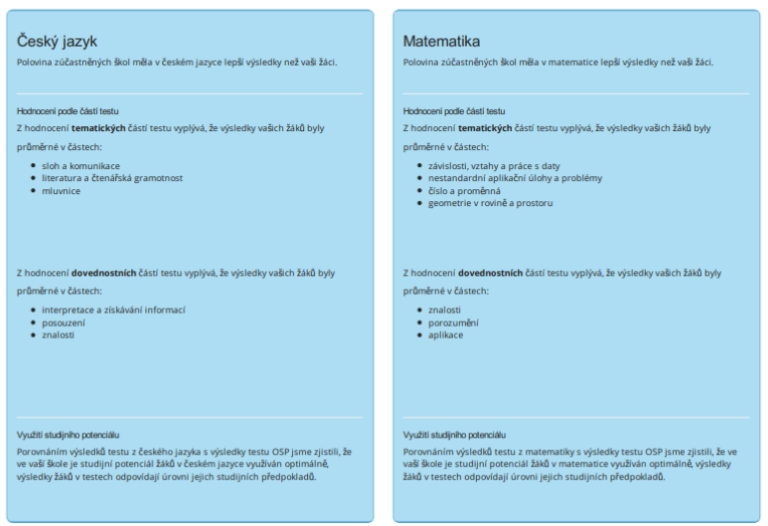 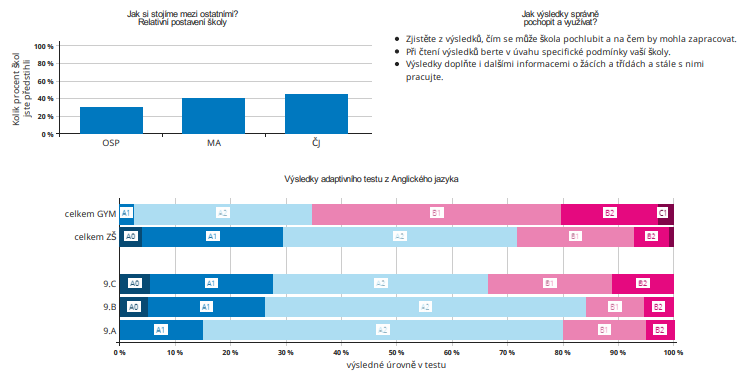 3.2  DOCHÁZKA ŽÁKŮ VE ŠKOLNÍM ROCE 2019/2020zameš.hod.      omluv. hod.      neomluv. hod.      zamešk. hod.	s 2. stup.           s 3. stup. celkem              celkem		na žáka            na žáka		z chování         z chováníI.st.	 8 161	          8 161				32,77                          	 -II.st.      14 048              14 048				58,53                          	 	-Celkem 22 209	          22 209				45,41	      	                    	 -3.3 ČLENĚNÍ PODLE TŘÍD, TABULKA PROSPĚCHU_________________________________________________________________________________________třída 	třídní učitel           zkratka		počet      prospělo      prospělo   neprospělo   z toho     neklasifik.                                             jména               žáků      s vyznam.                                            opr.zk.I. A      R. Maršálková	Mar 	19	     19	          -                   -                -                     -I. B      K. Návedlová	Ná		22	     21               -                   -                -            zahraničíII.A      K. Muczková	Mu		21	     21	          -		  - 	     -                     -II.B      Š. Thibaud	Thi 	21	     20	          1		  -	     -	             -III.A     R. Ottová	Ot		18	     18	          -		  - 	     - 	              -III. B    B Gamonová	Ga 	22	     22	          -		  -	     -	              -III.C     T Skřépková	Skř 	21	     21	          -                   -                -                     -             H. FilipováIV.A    N. Danková	Da 	23	     21  	          1		  -	     -            zahraničíIV.B    V.  Richterová	RiV	20	     20	          -   	  -	     -		-V.A     T.  Radostová	Ra		21	     21	          - 	                -	     -		-V.B     M. Richterová	Ri		20	     20               -  	                -  	     -		- V.C     L. Kovařčíková	Ko		21	     19                2                 -	     -	              -Celkem I. st.                    		            249	    243               4	   -	     -		-třída 	třídní učitel           zkratka		počet      prospělo      prospělo   neprospělo   z toho     neklasifik.                                             jména               žáků      s vyznam.                                            opr.zk.VI. A      K. Chrapková             Chra            27	    19	            7			                     zahraničíVI. B      S. Lichá                       Li                25	    19	            6VI. C      Z.  Malíková               Mal             24               20                  4VII. A     V. Franczyk	Fra		29	    10                 18                  1              1                    -VII. B     R. Albrechtová             Al	25	    11                 14                  -              -                     -VIII. A   M. Strakošová	Stra	25	    14	           11	     -	      -                     -VIII. B	J. Petrušková	Pet	              28	    12                 16	     -	      -	              -IX. A	J. Bravanská	Bra	20	      6	           14	     -	      -                     -IX. B	R. Nejezchlebová	Ne		19	      5	           14	     -	      -	              -IX. C	P. Řeháčková	Ře		18	    11	             7	     -	      - 		-Celkem II. st.           	                   240 	127	         111	     1	      1		-Celkem                                                         489            332	         148	     1	      1		-Další pedagogičtí pracovníci, kteří na škole působili (bez třídnictví):Miroslava Hoňková, Hana Škutová, Jana Glombová, Alena Kamarádová, Dominika Kuráková, Jana Hoňková, Martina Habustová,  Zita Nyklová, Jana Sýkorová, Jan Škuta. Funkci asistenta pedagoga pro žáka se speciálními vzdělávacími potřebami vykonávaly Romana Matějová, Margit Batko, Veronika Stříbrná, Anna Svobodová a Aneta Viktorínová.Všichni pedagogičtí pracovníci jsou kvalifikovaní.Složení pedagogického sboru podle - věku – rovnoměrně zastoupeno,- pohlaví – 37 žen, 2 muži.3.4 ÚDAJE O PŘIJÍMACÍM ŘÍZENÍPřijímací řízení do 1. ročníku základního vzdělávání- v přijímacím řízení pro školní rok 2020/2021 zapsáno			61 žáků- do I. tříd pro školní rok 2020/2021 přijato					52 žáků- z toho ve školním roce 2019/2020 odročena školní docházka		6 žákům- s odročenou školní docházkou ve školním roce 2020/2021		8 žáků- převedeni na jinou školu ve školním roce 2020/2021			1 žákPřijímací řízení na střední školy a víceletá gymnáziaZ pátých tříd se na osmiletá gymnázia hlásilo 10 žáků, odcházet bude 8 žáků, ze 7. ročníku na šestiletá gymnázia nebude letos odcházet žádný žák.V letošním školním roce ukončilo školní docházku 57 žáků devátých tříd13 žáků bude studovat na gymnáziích, 23 žáků bylo přijato na střední školy nebo střední odborné školy, které jsou ukončeny maturitní zkouškou, 18 žáků bylo přijato na odborná učiliště, jejichž obory jsou ukončeny výučním listem, 3 žáci absolvovali talentové zkoušky a budou studovat na uměleckých školách.Naprostá většina žáků bude studovat na školách v Ostravě, výjimkou je Střední uměleckoprůmyslová škola Uherské Hradiště, Tauferova střední odborná škola veterinární Kroměříž. 4. Hodnocení činností školy4.1  HODNOCENÍ VÝCHOVNÉHO PORADENSTVÍČinnost výchovného poradce se řídila plánem práce výchovného poradenství, úkoly vedení školy a problémy, které byly řešeny během školního roku. Všichni pedagogičtí pracovníci dbali pokynů ministerstva školství, týkající se práce s vývojovými poruchami učení (dále VPU) dle platných předpisů.Při řešení výchovných problémů se výchovná poradkyně účastnila jednání výchovných komisí, které se tento rok týkaly pouze výchovných problémů.   Ze všech výchovných komisí je vyhotoven zápis, který je založen u výchovné poradkyně. Při řešení problémů výchovná poradkyně těsně spolupracuje s třídními učiteli, s vedením školy, školním psychologem, rodiči i správními zaměstnanci, spolupracujeme s Orgánem sociálně-právní ochrany dětí OSPOD v Ostravě.Práce s žáky se speciálními vzdělávacími potřebamiV současné době se řídíme vyhláškou č.27/2016 Sb. o vzdělávání žáků se speciálním vzdělávacími potřebami a žáků nadaných. Nově jsou těmto žákům přiznána podpůrná opatření v rozsahu 1. až 5. stupně. V letošním školním roce máme k dnešnímu dni 55 žáků, pro které Školská poradenská zařízení stanovila stupeň podpůrných opatření a identifikátor znevýhodnění  na 1. stupni - 23 žáků,na 2. stupni - 32 žáků.Podle Vyhlášky č. 27/2016 Sb. o vzdělávání žáků s VPU a žáků nadaných byly vypracovány IVP dle doporučení školského poradenského pracoviště. Žáci se speciálními vzdělávacími potřebami jsou na základě vyšetření PPP nebo SPC integrováni v běžných třídách, 5 žáků ZŠ má asistenční péči.Žáci, kterým ŠPZ doporučila Předmět speciálně pedagogické péče, jsou rozděleni do 6 skupin, tyto hodiny probíhají pod vedením vyučujících.Byla provedena pedagogicko-psychologická vyšetření, pravidelně byly prováděny kontroly platnosti vyšetření v Pedagogicko-psychologické poradně. Učitelé pracovali se žáky dle doporučení ŠPZ, vypracovány byly IVP. Dle doporučení ŠPZ máme ve škole Předmět speciálně pedagogické péče a 4 hodiny pedagogické intervence. V letošním školním roce jsme spolupracovali s PPP v Ostravě-Porubě a SPC v Ostravě. Výchovné poradkyně se zúčastnily pracovních schůzek, které poradna pořádala.  Všechna kontrolní vyšetření v letošním školním roce proběhla včas, jsou již realizována vyšetření, jejichž platnost končí 30. 6. 2020. Podpůrná opatření se poskytují na základě doporučení ŠPZ s informovaným souhlasem zákonného zástupce žáka. Doporučení ŠPZ, které škola obdrží do datové schránky, převezme pracovník ŠPP, informuje třídního učitele, je stanoven termín schůzky se zákonnými zástupci, s kterými je další postup prokonzultován a rodič podepisuje informovaný souhlas s poskytováním podpůrných opatření. Podpůrná opatření 2. a 3. stupně jsou podporována normovanou finanční náročností NFN. Škola zakoupila pro tyto žáky kompenzační pomůcky a speciální učební pomůcky. Podpůrná opatření 1. stupně představují minimální úpravu metod, organizace a hodnocení vzdělávání a jsou poskytována žákovi, u kterého se projevuje potřeba úprav ve vzdělávání. Podpůrná opatření 2. – 5. stupně se poskytují na základě doporučení ŠPZ a s informovaným souhlasem zletilého žáka nebo zákonného zástupce žáka. Před zahájením poskytování podpůrných opatření 1. stupně zpracuje škola plán pedagogické podpory žáka (PLPP).Dle doporučení ŠPZ máme:11 žáků s podpůrnými opatřeními 1. stupně,35 žáků s podpůrnými opatřeními 2. stupně, 9 žáků s podpůrnými opatřeními 3. stupně. Žáky s 4. a 5. stupněm podpůrných opatření na škole nemáme. Na začátku školního roku vždy realizujeme schůzku všech pedagogických pracovníků, kde jsou všichni seznámeni s dětmi, které mají jakákoliv omezení v této oblasti. Pozornost zde také věnujeme dětem s poruchami chování, zdravotním znevýhodněním nebo motorickými poruchami.Kariérové poradenstvíDůležitou součástí práce výchovných poradců je profesní orientace žáků.Pracovnice Centra pro rodinu a sociální péči a.s. realizovala v naší škole v prosinci 2019 pro žáky 8. ročníku program školské primární prevence Škola osobního života. Od 20. 1. 2020 proběhl na naší škole pro žáky 9. ročníku Profesní týden. Během tohoto týdne předal zástupci 17 středních škola a učilišť Moravskoslezského kraje našim žákům nejaktuálnější informace o přijímacím řízení, v úterý 22. 1. 2019 se konala schůzka pro rodiče vycházejících žáků. Přihlášky na SŠ byly vyplňovány i v letošním roce elektronicky. Většina žáků 9. ročníku využila možnosti podat si 2 přihlášky ke studiu na 2 středních školách, k přijímacím zkouškám se chystá 42 žáků, 15 žáků nebude absolvovat přijímací zkouškyPro žáky 9. ročníku byla zajištěna odborná literatura, která usnadňuje jejich budoucí volbu středních škol (Atlasy školství Moravskoslezského kraje).V lednu se žáci 9. tříd účastnili soutěže v praktických dovednostech pro žáky základních škol „Řemeslo má zlaté dno“, kterou realizovaly SŠ  a OU našeho kraje.Vzhledem k šíření viru COVID – 19 a nařízení vlády ČR o uzavření škol od 11.3. se žáci II. stupně neúčastnili těchto tradičních akcí: beseda na IPS Úřadu práce v Ostravě, Stavařský víceboj na Střední průmyslové škole stavební.Výchovné poradkyně se v oblasti výchovného poradenství dále vzdělávaly dle nabídky vzdělávacích aktivit.Zpracovala: Mgr. Hana Škutová, Mgr. Petra Řeháčková4.2 HODNOCENÍ PREVENCE SOCIÁLNĚ PATOLOGICKÝCH JEVŮNa začátku školního roku 2019/2020 byl vypracován Minimální preventivní program, který je zaměřen na daný školní rok. Cílem prevence je zkvalitnění práce třídního učitele, naučit se zacházet s emocemi dětí, rozvíjet jejich schopnost odolat společensky negativním jevům, všestranně se zaměřit na prevenci negativních jevů, monitorovat situaci.  Pozitivně působit na žáky i při mimoškolních činnostech, upevňovat a dodržovat zásady zdravého životního stylu, rozvíjet sociální dovednosti a vzájemnou důvěru učitel – žák. Nosným celoškolním projektem je Zdravá škola a projektové vyučování. Spolupráce s vedením školy a s pedagogickými pracovníky: Vedení školy zabezpečilo zahrnutí prevence do všech činností školy.Pedagogičtí pracovníci byli seznámeni se základními požadavky znalostí a dovedností dětí jednotlivých věkových skupin z oblasti prevence negativních jevů, plnili v rámci svých kompetencí a možností všechny body stanovené PP ve všech oblastech výchovně vzdělávacího procesu. Vedení školy v plné míře podporovalo možnosti dalšího vzdělávání během celého školního roku.Všichni třídní učitelé cíleně působili na rozvoj sociálních dovedností dětí prostřednictvím různých motivačních her a dotazníků (aktivní naslouchání, komunikace, kooperace, empatie, soutěžení, řešení konfliktů…), na základě dotazníků B-3 provedli sociometrické šetření, které podrobně popisuje situaci v třídním kolektivu. Realizace na úrovni žáků:Žáci 6. ročníku se na začátku školního roku zúčastnili motivačního kurzu, který si organizovali třídní učitelé VI. tříd ve spolupráci s metodikem prevence. Všechny adaptační pobyty se snažily o prvotní stmelení třídních kolektivů a předcházení negativních jevů v následujících letech. Pro žáky II. stupně byl realizován Den prevence, na kterém spolupracovali všichni vyučující II. Stupně, školní psycholog, PPPP Bílovec – pan Velička a pro žáky 6. tříd to byl program Etiketa a školní řád, kterou připravila společnost Výchovné programy.V rámci vzdělávacího procesu byli žáci seznámeni s problematikou negativních jevů (hodiny Rv, Ov, tematicky v jednotlivých předmětech).Žáci měli možnost navštěvovat různé kroužky a nepovinné předměty.Žáci 8. ročníku měli besedu -  Škola osobního života s paní doktorkou Friedrichovou.Žáci 9. ročníku měli besedu s Policií ČR.Další naplánované preventivní programy s Policií ČR byly z důvodu distanční výuky od 11. 3. 2020  zrušeny. Budeme je realizovat v příštím školním roce.Další aktivitySchránka důvěry na naší škole byla v tomto školním roce využívána minimálně. Žáci nemají problém svěřit své podněty a sdělit nám své požadavky. Připomínky žáků řeší výchovný poradce ve spolupráci s metodikem prevence, ostatními vyučujícími a vedením školy.Dobře fungoval školní parlament, jehož činnost koordinovala a řídila paní ředitelka. Žáci se mohli vyjádřit k chodu školy a zorganizovali spoustu aktivit pro ostatní spolužáky.Vzdělávání:Metodik prevence se účastnil vzdělávacích programů, které byly nabízeny školním metodikům prevence, připravil pro žáky II. stupně projektový den -  Den prevence.Efektivita a závěrNa naší škole se ve spolupráci se všemi pedagogickými pracovníky snažíme o budování správného postoje žáků k problematice negativních jevů. Třídní učitelé se snaží stmelovat třídní kolektivy a vybudovat zdravé vztahy nejen mezi žáky, ale také mezi žáky a učiteli. Žáci jsou seznamováni s možným ohrožením svého zdraví, se zákazem kouření, užíváním návykových látek a pití alkoholických nápojů během školního vyučování a akcí pořádaných školou. Jsou poučeni o nevhodnosti takového počínání i mimo školu. Jsou seznámeni s aspektem trestního postihu rodičů nebo osob, které by jim tyto věci umožnily. Práce s žáky je přiměřená a plní svou funkci. V průběhu školního roku jsme individuálně řešili problémové chování žáků v jednotlivých třídách, vše jsme konzultovali s vedením školy, školním psychologem, výchovným poradcem, metodikem prevence, třídními učiteli, rodiči a žáky. Řešily se individuálně vztahové problémy ve třídách. Paní psycholožka prošla všechny třídy a vyhodnocovala problémové vztahy a ohrožené žáky na základě dotazníku B-3.          Zpracovala: Mgr. Jana Glombová, metodik prevence sociálně patologických jevů	4.3 ZPRÁVA ŠKOLNÍHO PSYCHOLOGANa počátku školního roku proběhly adaptační kurzy pro tři třídy šestých ročníků na chatě Kyčera v Prostřední Bečvě.  Pro žáky byly připraveny seznamovací a kooperační hry, jejichž cílem bylo dozvědět se něco o sobě a vytvořit bezpečný prostor pro tvorbu týmové spolupráce, jakožto základ dobře fungujícího a přijímacího kolektivu. Nechyběla zpětná vazba programu mezi žáky, ze strany psychologa k žákům a také hodnocení žáků k volbě her. V průběhu listopadu se v devátých třídách uskutečnilo plošné testování kariérního směřování metodou BIT –II, tj. Testu profesních zájmů. Každý žák obdržel osobní zájmový profil, třídě byly výsledky vysvětleny hromadně a žáci dostali prostor pro domluvu osobní schůzky k individuální rozpravě nad kariérním směřováním a výsledky výše zmíněného testu.V průběhu prosince a ledna proběhlo vyhodnocení a interpretace dotazníků B-3 a B-4 mapujících kvality kolektivu a vztahy ve třídě. Z výsledků všech tříd byla zhotovena zpráva, v níž byly popsány kvality jednotlivých kolektivů, zmínění klíčoví žáci na obou polaritách ve škále oblíben – neoblíben a také potenciálně ohrožení žáci. Třídní kolektivy byly srovnány s výsledky předchozího roku.V roce 2020 proběhly dva projektové dny, do nichž byl psycholog zapojen. V rámci Dne prevence psycholog připravil pro šesté ročníky test temperamentu, aby žáci lépe poznali sami sebe, své reakce a také aby lépe porozuměli reakcím druhých. Zvláštní důraz byl kladen na to, aby u všech temperamentových typů byly vyzdviženy pozitivní stránky osobnosti, přestože jsme se nevyhýbali také rezervám těchto temperamentových typů. Druhým projektovým dnem byla Finanční gramotnost. Zde byl psychologem připraven pro šesté ročníky interaktivní program zahrnující reklamní strategie, metody přesvědčování, chování prodejců a kupujících, etické aspekty reklamy a prodeje. Na prvním stupni proběhly v pátých třídách preventivní programy zaměřené na kyberšikanu, které se shledaly s velkým zájmem ze strany dětí. Je zřejmé, že toto téma děti zajímá a dle sdílených zkušeností o něm rády hovoří, protože se s rizikovým chováním na internetu setkávají a leckdy neví, jak si správně počít. Připravené byly také preventivní programy pro čtvrté třídy na téma šikana, ale ty se z důvodu přechodu na distanční výuku (v rámci opatření vlády) nestihly uskutečnit. Po celý rok probíhaly intervence ve třídách dle aktuální potřeby. Dlouhodobá spolupráce byla navázaná se třídou 7. A, v níž byla ve spolupráci s třídním učitelem realizována tzv. Sedmičková ligu pro lepší komunikaci mezi žáky.  Žáci byli rozděleni do skupin, aby v každé skupině byli žáci, kteří se spolu baví i nebaví. Pro žáky byly připraveny projekty, na nichž se měli vzájemně podílet, např. Tvorba humanitárního plánu.Individuální konzultace, konzultace s rodiči nebo vyučujícími probíhaly ohledně žáků prvního i druhého stupně.  Na prvním stupni se jednalo zejména o obtížnou adaptaci na zahájení školní docházky, problémy v kolektivu a nevhodné chování ke spolužákům. Na druhém stupni zejména o nevhodné chování, problémy v třídním kolektivu, rodinné problémy a kariérové poradenství. V průběhu distanční výuky probíhal kontakt se žáky a jejich rodiči online formou. Rodiče žáků obdrželi doporučení, jak v průběhu mimořádných opatření přistupovat ke sdělování informací svým dětem, jak přistupovat k plnění domácích úkolů a jak vést děti k odpovědnosti a jít jim dobrým případem. Rodičům byla nabídnuta možnost online spolupráce.Mgr. MgA. Barbora Čechová, školní psycholog4.4 HODNOCENÍ ICT PLÁNU ŠKOLYInfrastrukturaVe škole funguje od dubna 2016 nová školní síť, která se dle potřeb rozšiřuje a  modernizuje. Správu školní sítě provádí firma SystemControl.Řešení školní sítě:     - je využívána metalická síť ethernet cat5 a cat6 100/1000mbps
- aktivní prvky CISCO a OEM
- aktivní bezdrátové prvky UBNT UniFi
- server 2012R2 
- na serveru běží ActiveDirectory, DNS, DHCP, GPO, IIS, FileServer
- jsou aplikovány cestovní profily
- je využíváno homogenního prostřední W10PRO a Office 2016PRO
- je nasazen licenční program EES
- je nasazen antivirový systém ESET s konzolou ERA.
Nakoupeny výukové programy a interaktivní učebnice.Byla využívána elektronická třídní kniha, elektronická klasifikace žáků a elektronické žákovské knížky v programu Bakaláři. Ve 2. pololetí jsme se zaměřili na využívání webové aplikace programu Bakaláři – komunikační nástroj Komens, Dokumenty, Třídní kniha, Klasifikace. Vše probíhalo v rámci distanční výuky od 11. 3. 2020.V rámci distanční výuky byly od 24. 4. 2020 zřízeny nové školní emailové účty pro učitele i pro žáky II. stupně v aplikaci Google.Zahájeno využívání prostředí G Suite – Dokumenty, Classroom, Gmail, Disk, Meet (on-line hodiny), zadávání a hodnocení úkolů, komunikace s žáky.S prostředím G Suite budeme pracovat i v příštím školním roce.DVPP probíhalo formou webinářů.Komunikace s rodiči a žáky probíhala prostřednictvím emailů, později v prostředí G Suite, on-line hodiny vedli učitelé pomocí dostupných komunikačních aplikací – Skype, Meet, Messenger…Vzniklo velké množství digitálních učebních materiálů v rámci distanční výuky – prezentace, videa, pracovní listy, on-line testy,…Školní síť je zabezpečena podle GDPR.Spolupráce se správcem sítě byla na dobré úrovni. Všechny požadavky se podařilo vyřešit.Bylo rozšířeno připojení k internetu na 1. stupni a v kabinetech učitelů.Byla provedena modernizace počítačových pracovišť ve školní jídelně.Servis interaktivních tabulí a dataprojektorů prováděla firma AV Media. Veškeré programové vybavení bylo používáno v souladu s autorským zákonem a licenčními ujednáními.Úkoly pro příští rokmodernizace, údržba a školní sítě dle finančních možností REKONSTRUKCE PC UČEBENdalší vzdělávání pedagogických pracovníků v oblasti ICTspolupráce a předávání zkušeností PP školy jak využívat ICT ve výuceprezentace školy na školním webu, tvorba prezentací o činnosti školy, zpracovávání informací o činnosti školy do místního zpravodaje, školních časopisů,…využívání nových webových aplikací pro komunikaci učitel – žáci – rodičenákup výukových programů a interaktivních učebnictvorba výukových materiálů s využitím ICT technologiímodernizace, údržba a školní sítě dle finančních možnostímodernizace a údržba www stránek školyvyužívání programu Bakaláři – elektronická třídní kniha, klasifikace, Komens, webové aplikace…Zpracovala: Mgr. Jana Glombová4.5 HODNOCENÍ ŠKOLNÍHO PROGRAMU EVVOV tomto školním roce byl zpracován nový podrobný roční plán EVVO, který navazuje na dlouhodobý plán EVVO a zahrnuje metodický pokyn MŠMT k zajištění environmentálního vzdělávání, výchovy a osvěty (EVVO) a RVP ZV, průřezové téma environmentální výchovy v ŠVP „Tvořivá škola Klimkovice“.Cílem letošního roku bylo začlenění ekologických zřetelů do jednotlivých vyučovacích předmětů a aktivit školy, vytvoření integrujících celků učiva zaměřených na vztah a životní prostředí, ekologizaci provozu a fungování školy jako celku.Školní program EVVO v letošním školním roce pokračoval v započatých programech, plánech a aktivitách z předchozích let. V 9. ročníku realizujeme předmět environmentální výchova (ŠVP – Tvořivá škola).Přes praktické dovednosti pedagogové školy utvářeli a zušlechťovali environmentální cítění dětí. Projektový den k „Vánočnímu stromu“ umožňoval žákům si prakticky vyzkoušet techniku tradičních lidových řemesel – pečení a zdobení perníčků, keramika, práce se dřevem, květinové vazby, práce s drátem a papírem.K posílení environmentální výchovy přispěly i ostatní projektové dny a celoroční projekty (Den prevence, Rorýsí škola – Jaro ožívá, projekt Clean air, projekt Lesy nové generace).Žáci se zapojovali do péče o květiny a třídu. Pravidelný úklid kolem školy přispěl k zlepšení celého areálu. Cílená práce s žákovským parlamentem také přispěla k posílení vztahů ke třídě a zlepšení pracovního prostředí dětí.Spolupráce s ČSO (blog Jaro ožívá, monitorovaná ptačí budka, Pozorování ptáků na krmítku)- 6.ročníkČmelíny na školní zahradě – osídlení českým čmelákem (Výzkumný ústav pícnařský Troubsko)Monitorovaná ptačí budkaPravidelné pozorování ptačích migrantů a práce s blogem „Jaro ožívá“ ve výuce Přírodopisu a při distanční výuceVyužití vlastních výpěstků ve školní jídelněŽáci se aktivně zapojili do péče o školní zahradu, realizaci nových záhonů a výstavbu čmelínů.K praktické výuce byl využíván celý areál školy, zahrada se skleníkem a učebna v přírodě. Naši žáci se zapojili do celoškolního sběru papíru, plastů, elektroodpadu a bateriíPapír – 4tElektroodpad – 5 bagů, box cartridge Baterie – 4 sběrné krabiceDruhým rokem finančně podporujeme adopci hrocha obojživelného v Ostravské ZOO (6.000,-) Projekt Clean air – pilotní testování projektu  (4.ročník) –ŠkJ, ChraV 10 třídách školy máme barevné kovové kontejnery na třídění odpadů, v hale školy sběrné kontejnery a sběrný kontejner na baterie.Všechny soutěže ve sběru druhotných surovin byly zveřejněny rozhlasem a žáci oceněni.Žákům byly ekologicky významné dny připomínány na nástěnkách a aktuálně ve vyučovacích hodinách.Škola prezentuje své projekty na akcích města. Nové aktivity EVVO: účast na akci výsadby nového lesa „Lesy nové generace“výroba čmelínů a jejich umístění na školní zahraduprojekt Clean airspolupráce s českou společností ornitologickou „Ptáci na krmítku“Prezentace našich aktivit byla zveřejněná na www stránkách školy, Klimkovickém zpravodaji a ve vysílání TV Local Klimkovice. Eko knihovna byla doplněna o nové materiály z konference EVVO.Škola žádá o obhájení titulu v rámci členů KEV: Škola udržitelného rozvoje I. stupně pro rok 2019-2021. Škola je zapojena do sítě škol zabývajících se ekologickou výchovou M.R.K.E.V.Stanovené cíle EVVO pro školní rok 2019/2020 byly splněny. Naplánované akce i trvalé aktivity školy byly rozšířeny o nově nabízené výukové možnosti. Zpracovala: Mgr. Kateřina Chrapková, koordinátor EVVO4.6 ČINNOST ŠKOLNÍ DRUŽINYVe školním roce 2019/2020 bylo v provozu pět oddělení ŠD.Školní družinou během roku prošlo 133 žáků. Školní družina byla v provozu denně od 6,15 – 7,30 a od 11,30 do 16,15 hodin, a to v hernách ŠD a ve třídách 3. C, 4. B a 5. B.Činnost školní družiny probíhala podle celoročního plánu, ŠVP ŠD a měsíčních plánů jednotlivých oddělení.V ZÁŘÍ si každé oddělení vytvořilo družinovou dohodu o chování. Zkontrolovali jsme a uklidili družinové prostory venku.  Děti si vyšly na delší vycházky ke studánce Pod Chmelníkem a k „Lípě“. Celý měsíc ŘÍJEN se děti mohly věnovat pouštění draků a navštívili jsme představení v kině „Psí kusy“. Oddělení pokračovala v hlavním družinovém projektu – „Zdravý životní styl“ – zdravý pohyb a strava. Nově jsme přijali nabídku Policie ČR a pracovali na celoročním projektu o bezpečnosti dětí s názvem „Zebra se za tebe nerozhlédne“. Vychovatelky dětí z 1. tříd se zúčastnily schůzky s učitelkami MŠ a ZŠ, která slouží k lepšímu poznání dětí.V LISTOPADU jsme sbírali přírodniny, tvořili podzimní dekorace z dýní, kaštanů, listí a zdobili družinové prostory a vchod školy. Pro CVČ Mozaika družina vyráběla andílky a hvězdy pro výzdobu platanu při Adventním dostaveníčku. Děti z 5. oddělení se věnovaly programu „Jeden svět na školách“ organizace „Člověk v tísni“ – o tom, co je rasismus a zkoušely dokončit scénu z audiovizuální výukové lekce na dané téma.V PROSINCI děti s vychovatelkami vyráběly výrobky na prodej při „Setkání u vánočního stromu“. 5. oddělení navštívilo ostatní oddělení s Mikulášskou nadílkou. 2. a 5. oddělení se opět v rámci vzdělávacího programu „Jeden svět na školách“ tentokrát zamýšlelo nad slovem chudoba a vidělo k tomu určený film.V LEDNU na děti čekala bohatá nadílka – školní družina byla obohacena o 6 koloběžek, 3 kola, elektronický terč, dřevěné stavebnice, hry nebo hračky. 1. oddělení obnovilo polovinu molitanových sedacích kostek za nové, 2. oddělení dostalo novou pohovku. Část dětí podnikla vycházku do lesa ke krmelci. Všechna oddělení soutěžila v každoroční výtvarné soutěži „Zima“. Čtvrté oddělení si připravilo „Palačinkový den“, kdy si děti v kuchyňce usmažily a ozdobily palačinky. Koncem 1. pololetí byla vyhodnocena soutěž v aktivitě a chování dětí. V ÚNORU 2., 3. a 4. oddělení  realizovalo projekt „Jeden svět na školách“, kdy si děti prohlédly krátké video o chlapci z jiné kultury a zpracovaly pracovní listy o dětských povinnostech.  První oddělení se věnovalo projektu „Týden pohádek“, děti se zdokonalovaly ve znalostech českých pohádek.Vyšli jsme si do kina na animovaný film „Sněžný kluk“ a koncem února jsme uspořádali karnevalové odpoledne.V BŘEZNU jsme vytvořili pro knihovnu krásná přání a výrobky pro plánovanou výstavu k 100. výročí, ta byla přeložena na podzim.Od 11. března 2020 byl přerušen provoz školy i školní družiny z důvodu nouzového stavu při epidemii koronavirem, byly zrušeny již naplánované akce Emongo, výlet do Žirafy, vynášení Morany, Den vody, Den Země a jiné.Od 17. DUBNA vychovatelky zřídily na webu školy záložku „Kudy z nudy“.Zde každý pátek mohly děti 1. stupně najít nápady pro volnou chvíli – cvičení, tanečky, hry venku, výtvarné činnosti, hádanky, jazykolamy a jiné, vše pro zábavu bez nebo s malou pomocí rodičů. Od 25. KVĚTNA byla ve škole obnovena výuka pro maximálně 15ti členné skupiny. Vychovatelky tyto skupiny zabezpečovaly (jednalo se o skupiny 1 až 8 žáků) v odpoledních hodinách, v kmenových třídách a za stanovených bezpečnostních opatření MŠMT.Dětem – zejména těm nejmenším – jsme denně četly, děti se mohly věnovat četbě i individuálně – odbírali jsme dětské časopisy, děti mohou číst knihy a encyklopedie.Dostatek času byl věnován individuální zábavě a hře. Starali jsme se o výzdobu prostor ŠD a vchodu do školy.Ve volných chvílích hrály děti stolní tenis, využívali jsme školní hřiště, za nepříznivého zimního počasí jsme mohli navštěvovat počítačovou učebnu a tělocvičnu. Vychovatelky spolupracovaly s třídními učitelkami a vedením školy. Přispívaly články do Zpravodaje a na webové stránky školy. Účastnily se vzdělávacích akcí v rámci Sborovny nebo školení v rámci osobního rozvoje. Pro příští rok máme 130 zájemců o školní družinu, bude v provozu 5 oddělení.Zpracovala: Lenka Buroňová, vedoucí vychovatelka ŠD  4.7 METODICKÉ AKTIVY VE ŠKOLE:Hlavní úkoly metodických orgánů ve školním roce 2019/2020:průběžná práce se Souborem pedagogicko-organizačních informací pro základní školy na školní rok 2019/2020, zpracování plánu práce metodických orgánů, projednání v komisi, vyčlenění konkrétních úkolů, pravidelné schůzky – 4x ročně (jinak podle potřeby řešení úkolů ihned), pracovalo se na plánu osobního pedagogického rozvoje,stěžejním úkolem všech metodických orgánů bylo ověřování ŠVP Tvořivá škola Klimkovice ve vzdělávacím procesu, do plánu byly zařazeny úkoly z programu Zdravá škola, projekt Vánoční strom, celoškolní environmentální projekt Den Země, Branný den, Den zdraví – II. st., Den prevence – II. st., Finanční gramotnost,práce metodických orgánů se zaměřovala na výchovnou stránku jednotlivých předmětů, na integraci předmětů, v průběhu školního roku každý pedagogický pracovník absolvoval 1 náslechovou hodinu; v rámci předávání pedagogických zkušeností byla sledována a rozvíjena čtenářská gramotnost ve všech vzdělávacích oblastech, formy hodnocení, práce se vzdělávacími cíli,spolupráce mezi I. a II. stupněm, spolupráce mezi I. st. a MŠ, vytváření podnětného prostředí ve všech prostorách školy, zkvalitňování tvorby nástrojů (testů aj.) ověřujících výsledky učebního procesu, hledání možností, jak více do školního dění zapojit/ informovat rodičovskou veřejnost,soustavné propracovávání mechanismu pro včasné rozpoznávání a eliminování projevů šikany, zaměřování se na protidrogovou prevenci,zaměřování se na širší prezentaci práce a úspěchů školy – školní časopis, regionální deník, lokální TV, městský zpravodaj, vlastní prezentace, www stránky školy,práce s portfoliem žáka,průběžné doplňování a obnovování moderních pomůcek do výuky (knižní fond, didaktická technika, výukový software, …),výchovné působení na žáky nejen v samostatných vyučovacích hodinách, ale po celou dobu jejich pobytu ve škole, ve všech prostorách školy a sportovního areálu.MS pro 1. – 3. ročník:v 1. – 3. ročníku probíhalo vyučování podle ŠVP Tvořivá škola,věnovaly jsme pozornost formulování cílů vyučovacích hodin,zaměřily jsme se na rozvoj čtenářské gramotnosti i v předmětech mimo ČJ – čtení, na matematickou gramotnost a zavádění prvků Hejného matematiky a problémových úkolů, na prvky kritického myšlení, ověřování učiva, hodnocení a sebehodnocení a na diagnostiku čtení,pozornost byla věnována práci s žáky s učebními problémy a poruchami chování, jejich vyhledávání a diagnostice a dle potřeby sestavení PLPP,účastnily jsme se vzdělávání v rámci DVPP (sborovna, ind. vzdělávání)ve 3. ročnících proběhlo dotazníkové šetření B4, TU dále pracovaly s výsledky šetření,vzájemné hospitace nebyly kvůli uzavření školy plně realizovány,pokračovala tradiční úzká spolupráce s MŠ,  spolupracovali jsme dle potřeby se ŠD, se ZUŠ, s městskou knihovnou (scénické čtení, knihovnické lekce, Knížka pro prvňáčka) a s MS 4. – 5. roč. (výtvarná soutěž aj. dle potřeby),první třídy spolupracovaly s patronátními osmými třídami. Na začátku školního roku šlo o tradiční vítání školáků, pomoc v šatnách a se školním ovocem, společné malování na chodníku a vánoční besídka.Do průběhu školního roku významně zasáhlo uzavření škol na základě vládního opatření v souvislosti s koronavirovou epidemií. V souvislosti s tím byl zápis žáků do prvních ročníků organizován pouze elektronicky bez přítomnosti dětí ve škole. Neuskutečnily se plánované schůzky MS, některé soutěže, kulturní akce apod.V době uzavření školy jsme přešli na distanční výuku. Všechny členky MS se velmi rychle adaptovaly na vzniklou situaci a dle svých možností, s ohledem na potřeby konkrétní třídy, zvolily vhodné způsoby komunikace se svými žáky. Všechny členky MS využívaly v maximální možné míře IT technologií tak, aby zachovaly kontakt se svými žáky, zprostředkovávaly jim učivo a následně i hodnocení práce. Pro všechny bylo toto náročné období příležitostí k získání nových dovedností a kompetencí. MS pro 4. – 5. ročník:zaměřujeme se na rozvoj čtenářské gramotnosti,zaměřujeme se na formativní hodnocení, aktivizující metody ve vyučování, kolegiální podporu, poskytování zpětné vazby,výuka je zaměřená na skupinovou práci. Žáci ve vyučování plní různé úkoly, kdy je potřeba spolupracovat, domluvit se ve větších i menších skupinách nebo i v celé třídě.11. 3. 2020 byla uzavřena škola na základě opatření k prevenci šíření onemocnění COVID-19. V následujícím období byla výuka vedena distančně. Vyučující českého jazyka, matematiky, anglického jazyka, vlastivědy a přírodovědy prostřednictvím ICT techniky komunikovali s dětmi i rodiči. Byla předem nastavená pravidla a organizace distanční výuky. Vyučující využívali online výuku (skype, google meet,aj.), prostředí google classroom a mnoho dalších možností výuky prostřednictvím internetu. Byla to velmi náročná práce. Vyučující, žáci i rodiče se velice rychle museli vyrovnat se změnou způsobu výuky. Všichni členové MS 4. - 5. si s  těžkou situací poradili skvěle. Vzájemně si pomáhali, sdíleli matriály, nové možnosti, postupy, vzdělávali se. Od 25. 5. 2020 probíhala distanční i prezenční výuka ve škole souběžně. Pandemie koronaviru nás postavila před nové úkoly, ale také dosti zásadně změnila styl naší práce. Byla to pro nás obrovská zkouška i zkušenost.Předmětová komise – český jazyk:zaměřujeme se na: rozvoj čtenářské gramotnosti, motivaci ke čtení prostřednictvím čtenářských dílen, v hodinách byl využíván výukový program na čtenářskou gramotnost, aplikování poznatků a dovedností jazyka v praktickém životě,pochopení souvislostí dějinných událostí a procesů, chápání kulturní rozmanitosti světa,proběhly např. knihovnické lekce, dějepisná exkurze do Osvětimi.V rámci distanční výuky jsme prohloubili naše dovednosti v oblasti ICT. Naučili jsme se pracovat v systému google classroom a vedli jsme online hodiny čj, doučování z čj.Předmětová komise – cizí jazyk:klademe důraz na rozvíjení komunikačních a komplexních jazykových dovedností žáků s ohledem na Společný evropský referenční rámec pro výuku cizích jazyků, zaměřujeme se na práci s textem,věnujeme pozornost formování vzájemného porozumění mezi zeměmi, respektu a tolerance k odlišným kulturním hodnotám jiných národů,proběhlo např. zapojení do projektu eTwinning se školami z Francie a Litvy, letecký poznávací zájezd do Londýna. Po uzavření školy v důsledku koronavirové pandemie (od 11. 3. 2020) probíhala výuka přes platformy Bakaláři, Google Classroom, v on-line hodinách a v on-line hodinách s rodilým mluvčím.Předmětová komise – matematika a informatika:matematickým vzděláním vedeme žáky k přesnému vyjadřování, logickému myšlení, plánování postupů, vyslovování hypotéz, představivosti, tvořivosti, vytrvalosti, volbě různých způsobů řešení a aplikaci znalostí v reálném životě, důslednosti, pečlivosti a schopnosti sebekontroly,umožňujeme objevovat možnosti využití informačních a komunikačních technologií v praktickém životě,vyučování informatiky vedeno metodou CLILproběhla soutěž Bobřík informatiky.Stěžejními úkoly pro následující školní rok bude zpracovat a ověřovat minimální výstupy v matematice, zachovat návaznost výuky a propojení matematiky + fyziky hlavně v 6. roč., zpracovat neprobrané učivo v době distanční výuky v důsledku koronavirové pandemie, které bude třeba v následujícím roce doučit, zařazovat formy samostatné a skupinové práce se zpracováním informací do vlastních výstupů, informovat kolegy ze spádových škol o nejčastějších problémech nově příchozích žáků, v hodinách informatiky naučit děti využívat možnosti a výhody Google učebny.Předmětová komise – přírodní vědy a pracovní vyučování:vedeme žáky k samostatnému pozorování přírody, k vyhledávání informací o přírodě, k nalézání a hodnocení souvislostí a zákonitostí mezi přírodními objekty, jevy a procesy,používáme takové postupy a metody (pozorování, pokus, experiment…), kterými si žáci osvojují schopnost kritického myšlení a schopnost korigovat své názory na svůj vztah k přírodě,velký důraz je kladen na praktické činnosti realizující se formou pokusů, experimentů či měření a nejužší propojení s podmínkami v reálném životě,podporujeme rozvoj trvalého zájmu o poznávání vlastní země a regionů světa jako nedílné součásti životního způsobu moderního člověka,vedeme žáky k správnému technologickému postupu při práci a dodržování bezpečnosti práce,vedeme žáky k prezentaci výsledků svých i skupinové práce,školní zahrada se skleníkem a pergolou je pravidelně udržovaná a cíleně využívaná,podíleli jsme se na realizování celoškolních projektů, proběhl např. projekt Rorýsí škola, Řemeslo má zlaté dno, Clean air, Čmelín na školní zahradě, Ptačí pozorování – Ptáci na krmítku, Poslové jara, účast na akci Lesy nové generace.4.8  DALŠÍ VZDĚLÁVÁNÍ PEDAGOGICKÝCH PRACOVNÍKŮDalší vzdělávání ped. pracovníků probíhalo na naší škole dle zpracovaného plánu práce.Za prioritu vzdělávání pro školní rok 2019/2020 byly vytýčeny tyto oblasti:Oblast pedagogiky a didaktiky – rozvíjení dovedností učitele, aktivní metody učení.Oblast čtenářské gramotnosti. Oblast matematické gramotnosti - rozvíjení logického myšlení žáků.Vzdělávání žáků se speciálními vzdělávacími potřebami -  metody a formy práce s žáky s SPU, ADHD, znaky autismu, dysfázií apod.Oblast ICT.Oblast cizích jazyků. Ve školním roce 2019/2020 se do dalšího vzdělávání zapojili všichni pedagog. pracovníci.PP se vzdělávali v rámci nabídky Sborovna, ale využili i dalšího vzdělávání v rámci KVIC Ostrava, PC Ostrava.V době mimořádných opatření se pedagogové vzdělávali v oblasti využívání digitálních technologií pro vzdálenou výuku prostřednictvím nástrojů G-Suite, sociálních sítí a výukových aplikací.Finanční prostředky určené na vzdělávání byly v průběhu roku průběžně čerpány.Pedagogové se v tomto školním roce vzdělávali také v rámci projektů:Spoluprací k profesionalitě Vzdělávání ke kvalitě (šablony)4.9 HODNOCENÍ KULTURNÍCH AKCÍV tomto školním roce žáci opět navštívili řadu kulturních akcí. Výběr je obsahově i typově podmíněn věkem dětského diváka. Cílem těchto programů je rozšířit kulturní obzory žáků v návaznosti na vzdělávací obsah různých vyučovacích předmětů (českého jazyka, literatury, hudební výchovy a dějepisu), seznámit žáky s prostředím divadla a poučit je o zásadách chování v kulturních institucích. Výchova filmového diváka se stala jednou z oblastí, kterou jsme v tomto školním roce rovněž zařadili do plánu kulturních akcí. Žáci byli na filmová i divadelní představení připraveni svými vyučujícími.Pravidelně navštěvujeme Divadlo loutek v Ostravě. Žáci 4. - 5. ročníku navštívili představení s názvem Ronja, dcera loupežníka. Literární předlohou je knížka Astrid Linglenové. Ronja a Birk jsou děti náčelníků dvou znepřátelených loupežnických rodů a zároveň velcí kamarádi. Jejich dobrodružství je plné tajemna, odvahy, veselých i dramatických okamžiků. Přineslo pozorným divákům ponaučení, že přátelství je jedna z nejcennějších věcí, jakou nám život nabízí. Představení se žákům velice líbilo. Žáci 1. ročníku s napětím sledovali příhody kočičího kluka a jiných chlupatých čtvernožců v muzikálové pohádce Kocourek Modroočko. Dětem i vyučujícím se pohádka a její zpracování velice líbily. Žáci 2. a 3. ročníku už tuto pohádku neviděli, jejich představení bylo zrušeno vzhledem k opatřením spojených s karanténou.Výchova filmového diváka se stala jednou z oblastí, kterou jsme v tomto školním roce rovněž zařadili do plánu kulturních akcí. Vybrali jsme si animovanou pohádku – Sněžná mela.Rovněž se neuskutečnil plánovaný výchovný koncert pro 1. – 5. ročník s názvem Zpívat nás baví hudební skupiny Marbo vzhledem k opatřením spojených s karanténou. I v dalším roce bychom chtěli náš školní kulturní kalendář naplnit stejně pěknými hudebními či divadelními pořady.Přehled kulturních akcí ve školním roce 2019/2020:I. stupeň07. 10. Ronja, dcera loupežníka -  DLO, divadelní představení, 4. - 5. roč.07. 11. Kocourek Modroočko -  DLO, divadelní představení, 1. roč.30. 01. Sněžná mela, animovanou pohádku - kino Panorama, 1. - 5. roč.II. stupeňVe školním roce 2019/2020 jsme v důsledku mimořádných opatření v souvislosti s pandemií koronaviru stihli pouze promítání filmu P. Jančárka - Václav Havel – Praha – Hrad. Tento film jsme si zapůjčili od pana režiséra a s jeho svolením jsme jej zdarma žákům promítli v Kině Klimkovice 18.11.2019 v rámci projektového dne ke 30. výročí Sametové revoluce. Po zhlédnutí filmu si žáci prohlédli v kině výstavu uspořádanou k tomuto výročí. Ostatní objednaná divadelní představení byla zrušena. Zpracovala: Mgr. Naďa Danková a Mgr. Radana Albrechtová4.10 HODNOCENÍ OLYMPIÁD A SOUTĚŽÍ VE ŠKOLNÍM ROCE 2019/2020 Další soutěže, ve kterých se žáci účastnili: Matematická, zeměpisná a dějepisná olympiáda, Recitační soutěž, Pěvecká soutěž, Výtvarná soutěž, Basketbal, Valentýnská laťka.4.11 ÚDAJE O VÝSLEDCÍCH INSPEKCE PROVEDENÉ ČESKOU ŠKOLNÍ INSPEKCÍVe školním roce 2019/2020 ve škole inspekce Moravskoslezského inspektorátu České školní inspekce neproběhla.4.12 ÚDAJE O HOSPODAŘENÍ ŠKOLY4.13 VÝROČNÍ ZPRÁVA O POSKYTOVÁNÍ INFORMACÍ podle zákona o svobodném přístupu k informacím za období 1. 1. – 31. 12. 2019Celkový počet písemných žádostí o informace:                                                                                                                                            - stejnopis vysvědčení:		-	- údaje týkající se školní docházky:	9xPočet podaných odvolání proti: 		-Počet opisů podstatných částí každého rozsudku soudu, kterým došlo k přezkoumání rozhodnutí o neposkytnutí informace:    -                                                                            Výsledky řízení o sankcích za nedodržování tohoto zákona bez uvádění osobních údajů:  -                                                                                                                              Další informace vztahující se k uplatňování tohoto zákona:	-4.14 ZAPOJENÍ ŠKOLY DO ROZVOJOVÝCH A MEZINÁRODNÍCH PROGRAMŮŠkola ve školním roce 2019/2020 podala žádosti o poskytnutí dotace v rozvojových programech:Název: Plavání – Základní škola Klimkovice, příspěvková organizaceRegistrační číslo: PLAV-01-0241/2020Název zdroje a dotačního programu: Podpora výuky plavání v základních školáchČástka dotace: 11 906,- KčŠkola ve školním roce 2019/2020 podala žádosti o poskytnutí dotace v projektech:Název:	 Cesta ke zvýšení kvality výuky ruštiny jako druhého cizího jazykaRegistrační číslo: 2019-1-CZ01-KA101-060099Název zdroje a dotačního programu:	Erasmus+ školní vzdělávání – KA 1Částka dotace:  zamítnuto4.15 ÚDAJE O PŘEDLOŽENÝCH A ŠKOLOU REALIZOVANÝCH PROJEKTECH FINANCOVANÝCH Z CIZÍCH ZDROJŮSpoluprací k profesionalitě od 1. 10. 2016 – 30. 9. 2020 Operační program – OPVVV Výzva – Budování kapacit pro rozvoj škol I. Prioritní osa: PO 3 – Rovný přístup ke kvalitnímu předškolnímu, primárnímu a sekundárnímu vzdělávání Specifický cíl 2 – Zlepšení kvality vzdělávání a výsledků žáků v klíčových kompetencích Realizátor projektu je Společnost pro kvalitu školy, o.s. a škola přijala partnerství.Témata aktivit projektu:1) Individualizace vzdělávání2) Podpora formativního hodnocení žáků i učitelů 3) Kolegiální podpora formou mentoringu Vzděláváním ke kvalitě – Šablony II (od 1. 9. 2019 – 31. 8. 2021)Operační program Výzkum, vývoj a vzděláváníVýzva č. 02_18_063 - Podpora škol formou projektů zjednodušeného vykazování Specifický cíl:V rámci IP 1: SC 1 – Zvýšení kvality předškolního vzdělávání včetně usnadnění přechodu dětí na ZŠ SC 2 – Zlepšení kvality vzdělávání a výsledků žáků v klíčových kompetencích SC 5 – Zvýšení kvality vzdělávání a odborné přípravy včetně posílení jejich relevance pro trh práce V rámci IP 3: SC 1 – Sociální integrace dětí a žáků včetně začleňování romských dětí do vzděláváníŠablony: Školní psycholog, DVPP, Odborník z praxe, Klub, Doučování, Projektový denČástka dotace: 1 499 884,- KčNázev: Modernizace laboratoře a technických učeben ZŠ KlimkoviceNázev zdroje a dotačního programu: Integrovaný regionální operační programČástka dotace:   3 500 000,- KčDoba realizace: rok 2020 –2021Název: Modernizace PC učeben ZŠ KlimkoviceRegistrační číslo: ITIOVA/1.1.1/24/IROP/66/0417Název zdroje a dotačního programu: Výzva č. 24 – Základní školy IIČástka dotace:   2 700 000,- KčZŠ Klimkovice byla partnerem v roce 2019/2020:Název: Sportuj ve školeŽadatel: Asociace školních sportovních klubů ČR, z.s., Název zdroje a dotačního programu: Ministerstvo školství, mládeže a tělovýchovyNázev: Klíče k budoucnostiŽadatel: Společnost pro kvalitu školy z.s.Název zdroje a dotačního programu: Operační program Výzkum, vývoj a vzdělávání - Výzva Inovace v pedagogiceDoba realizace: červenec 2020 – prosinec 2022Zamítnuto4.16 ÚDAJE O SPOLUPRÁCI S ODBOROVÝMI ORGANIZACEMI A ORGANIZACEMI ZAMĚSTNAVATELŮNa Základní škole Klimkovice není zřízena odborová organizace. 5. ZávěrVýroční zpráva byla projednána na 5. pedagogické radě dne 16. června 2020. Přítomní pedagogičtí pracovníci konstatovali, že stanovené úkoly školního roku 2019/2020 byly splněny. V novém školním roce budou procvičovány a ověřovány splněné výstupy žáků.				Mgr. Miroslava Hoňková, ředitelka školyNázev projektuPředmětRočník Zdravé zubyPrv, Přv1. – 3.Odpady – sběrný dvůrPrv, Pv1. – 3.Už jsem čtenářČj1.Klimkovice – Kronika městaČj, Prv3.Kníže VáclavČj, M, Prv, Vv3.PravěkČj, Pv, Hv, Vv4.Česká republika; Kraje ČRČj, M, Vl, Vv4.Středověk; Karel IV.Čj, M, Vl, Vv, Pv4.Osobnostně sociální výchovaOSV4. – 5.Cestujeme po EvropěČj, M, Vl, Inf, Vv5.VesmírČj, M, Vl, Přv, Vv   3. a 5.Rodilý mluvčíAj4. – 9.Přírodní zahradaPv6. – 9.Evropský den jazykůAj, Rj, Nj6. – 9.Almanach literárních prací Čj6. – 9.Dětská hřištěPv6.Rorýsí škola, Čapí hnízdaPř6.HerbářPř7.Kalendář třídyInf7.VodaCh8.E-twinningNj8. – 9.Emise, plastyEVVO8. – 9.Efektivní pokusyCh8.Technologie výrobyCh9.Meteorologická měřeníF9.AkustikaF9.IX. A – 20 žákůIX. B – 19 žákůIX. C – 18 žákůGYMNÁZIA2 žáci2 žáci9 žákůSŠ a SOU10 žáků8 žáků5 žákůOU7 žáků7 žáků4 žáciUMĚLECKÉ ŠKOLY1 žák2 žáci0 žáků1. stupeň PO 2. stupeň PO3. stupeň POstupeň ZŠ Klimkovice8 žáků9 žákůžákůstupeň ZŠ Klimkovice2 žáci      26 žáků3 žáci     Celkem       11 žáků      35 žáků9 žákůDatumNázevPočet           ped. prac.27.9.2019Krizová intervence jako nástroj v rukou pedagoga227.9.2019Hudební výchova na ZŠ - krok za krokem18.10.2019Matematika pro život19.10.2019Základní právní předpisy - Modul č.1110.10.2019Základy kresby111.10.2019Výuka v terénu pro 2. st. ZŠ118.10.2019Workshop k profesnímu rozvoji120.10.2019SBOROVNA - Spoluprací k profesionalitě 3221.10.2019Konzultace pro příjemce k výzvám Šablony II.123.10.2019Pojmové mapy v pedagogické praxi124.10.2019Radikální změny ve financování škol131.10.2019Pestrá strava a nutriční doporučení pro děti ZŠ14.-5.11.2019Bakalářská konference 2019212.11.2019Odměny a tresty ve školní praxi116.11.2019Konference pro učitele 1. stupně ZŠ119.11.2019Třídní učitel jako lídr128.11.2019Učíme jazyky lépe129.11.2019Čtenářská krize a přechod k náročnějšímu čtenářství110.12.2019Jak (u)řídit svoji sborovnu213.12.2019SBOROVNA - Spoluprací k profesionalitě 3224.1.2020Asistent pedagoga a jeho postavení ve vzděl. procese16.2.2020Jak je možné rozvíjet int. nad žáky121.2.2020Netradiční formy práce v MŠ + 1.st. ZŠ11.4.2020Financování regionálního školství11.5.2020Online nástroje ve výuce fyziky120.-21.4.2020Webinář - Google Classroom3223.4.2020G SUITE pro vedoucí pracovníky123.4.2020G SUITE pro administrátory25.5.2020Školní systemické konstelace - jak být autoritou120.5.2020Aktivizující výuka aneb Didaktická strategie "líného učitele"19.6.2020Líný učitel119.6.2020Pedagogické kompetence a skupinová dynamika2OLYMPIÁDY              A SOUTĚŽEJméno žákaTřídaUmístění v okres. kole / aj.VyučujícíFyzikální olympiádaJan PachotaIX. C15.p. uč. SýkorováDaniel LochmanIX. C16.Soutěž v německém jazyceVeronika RykalováIX. A4.p. uč. BravanskáAdéla VětěchováIX. A4.Karolína MalíkováIX. C4.Matematický šampionát - družstvo Adéla VětěchováIX. Ap. uč. Bravanská, Karolína HaasováIX. A13. / kraj.Nejezchlebová,Anežka PlankováIX. BSýkorováTina HoňováIX. BJan PachotaIX. C.Daniel LochmanIX. C.Karilína MalíkováIX. C.Kateřina RaškováIX. C. SPORTOVNÍ SOUTĚŽETřídaUmístění v okres. kole / aj.Vyučujícíp. uč.                         Kamarádová        a NyklováHalová kopanádružstvo chlapců6. a 7. roč.3.VI. A Daniel Stareček, Jan OndraVI. B Matěj Kahaj, Tomáš Nováček          VI. C  Viktor PlačekVI. C Michal Pavlík, Dominik Kubeš, Matěj Huspenina VII. B Adam Svoboda, Richard Havelka, Aleš PekařVI. A Daniel Stareček, Jan OndraVI. B Matěj Kahaj, Tomáš Nováček          VI. C  Viktor PlačekVI. C Michal Pavlík, Dominik Kubeš, Matěj Huspenina VII. B Adam Svoboda, Richard Havelka, Aleš PekařVI. A Daniel Stareček, Jan OndraVI. B Matěj Kahaj, Tomáš Nováček          VI. C  Viktor PlačekVI. C Michal Pavlík, Dominik Kubeš, Matěj Huspenina VII. B Adam Svoboda, Richard Havelka, Aleš PekařVI. A Daniel Stareček, Jan OndraVI. B Matěj Kahaj, Tomáš Nováček          VI. C  Viktor PlačekVI. C Michal Pavlík, Dominik Kubeš, Matěj Huspenina VII. B Adam Svoboda, Richard Havelka, Aleš PekařTurnaj ve florbaludružstvo chlapců7. r3.VII. A Robert Jahn       VII. B Ondřej Mocsko, Aleš PekařVII. B SebastianVarga,Adam Svoboda, Richard HavelkaLukáš Malý, Petr Martiník, Tomáš Martiník, Matěj StrakošVII. A Robert Jahn       VII. B Ondřej Mocsko, Aleš PekařVII. B SebastianVarga,Adam Svoboda, Richard HavelkaLukáš Malý, Petr Martiník, Tomáš Martiník, Matěj StrakošVII. A Robert Jahn       VII. B Ondřej Mocsko, Aleš PekařVII. B SebastianVarga,Adam Svoboda, Richard HavelkaLukáš Malý, Petr Martiník, Tomáš Martiník, Matěj StrakošVII. A Robert Jahn       VII. B Ondřej Mocsko, Aleš PekařVII. B SebastianVarga,Adam Svoboda, Richard HavelkaLukáš Malý, Petr Martiník, Tomáš Martiník, Matěj StrakošHázená družstvo chlapců8. – 9.r.3.VIII. A David Bystroň, Tomáš David, David MacháčekVIII. B  Ondřej Dvorník, Matyáš MartiníkIX. B Oliver Ulman, Ondřej Hron, Jan ŠindelkaIX. C Jan LazeckýVIII. A David Bystroň, Tomáš David, David MacháčekVIII. B  Ondřej Dvorník, Matyáš MartiníkIX. B Oliver Ulman, Ondřej Hron, Jan ŠindelkaIX. C Jan LazeckýVIII. A David Bystroň, Tomáš David, David MacháčekVIII. B  Ondřej Dvorník, Matyáš MartiníkIX. B Oliver Ulman, Ondřej Hron, Jan ŠindelkaIX. C Jan LazeckýVIII. A David Bystroň, Tomáš David, David MacháčekVIII. B  Ondřej Dvorník, Matyáš MartiníkIX. B Oliver Ulman, Ondřej Hron, Jan ŠindelkaIX. C Jan LazeckýZpráva o hospodaření za rok 2019Zpráva o hospodaření za rok 2019Zpráva o hospodaření za rok 2019Zpráva o hospodaření za rok 2019Zpráva o hospodaření za rok 2019Přehled o přijatých dotacích a příspěvků, jejich účelu a čerpáníPřehled o přijatých dotacích a příspěvků, jejich účelu a čerpáníPřehled o přijatých dotacích a příspěvků, jejich účelu a čerpáníPřehled o přijatých dotacích a příspěvků, jejich účelu a čerpáníPřehled o přijatých dotacích a příspěvků, jejich účelu a čerpáníPřehled o přijatých dotacích a příspěvků, jejich účelu a čerpáníPřehled o přijatých dotacích a příspěvků, jejich účelu a čerpáníDotace Ministerstva školství, mládže a tělovýchovy (MŠM)Dotace Ministerstva školství, mládže a tělovýchovy (MŠM)Dotace Ministerstva školství, mládže a tělovýchovy (MŠM)Dotace Ministerstva školství, mládže a tělovýchovy (MŠM)Dotace Ministerstva školství, mládže a tělovýchovy (MŠM)Dotace Ministerstva školství, mládže a tělovýchovy (MŠM)Dotace Ministerstva školství, mládže a tělovýchovy (MŠM)dotacedotacečerpáníčerpáníPlaty zaměstnanců21 560 384,0021 560 384,0021 560 384,0021 560 384,00OON zaměstnanců48 050,0048 050,0048 050,0048 050,00Ostatní (pojistné, FKSP, ONIV)8 328 114,008 328 114,008 328 114,008 328 114,00Podpora výuky plavání IV. etapa11 840,0011 840,0011 840,0011 840,00Rozvojový program246 158,00246 158,00246 158,00246 158,00Příspěvek zřizovatelePříspěvek zřizovatelePříspěvek zřizovatelepříspěvekpříspěvekčerpáníčerpáníPříspěvek na provoz Příspěvek na provoz Příspěvek na provoz 5 089 900,005 089 900,005 064 227,435 064 227,43Jiné zdrojedotace dotace čerpáníčerpáníStravování žáci + zaměstnanciStravování žáci + zaměstnanciStravování žáci + zaměstnanci1 786 458,001 786 458,001 785 466,421 785 466,42Adaptační pobyt72 154,0072 154,0072 154,0072 154,00Lyžařský výcvik85 320,0085 320,0085 320,0085 320,00Plavecký výcvik - dopravaPlavecký výcvik - dopravaPlavecký výcvik - doprava43 336,0043 336,0043 336,0043 336,00Školní družina253 600,00253 600,00192 346,00192 346,00Ostatní 758 227,25758 227,25413 251,15413 251,15Dotace z fondu životního prostředíDotace z fondu životního prostředíDotace z fondu životního prostředídotace dotace čerpáníčerpáníProjekt Zahrada397 608,00397 608,00397 608,00397 608,00Dotace z Evropské unieDotace z Evropské unieDotace z Evropské uniedotace dotace čerpáníčerpáníProjekt „Vzděláváním ke kvalitě 2“Projekt „Vzděláváním ke kvalitě 2“Projekt „Vzděláváním ke kvalitě 2“233 726,00233 726,00233 726,00233 726,00Projekt bude pokračovat v roce 2020 a 2021. Dotace je časově rozlišená.Projekt bude pokračovat v roce 2020 a 2021. Dotace je časově rozlišená.Projekt bude pokračovat v roce 2020 a 2021. Dotace je časově rozlišená.Projekt bude pokračovat v roce 2020 a 2021. Dotace je časově rozlišená.Projekt bude pokračovat v roce 2020 a 2021. Dotace je časově rozlišená.Projekt bude pokračovat v roce 2020 a 2021. Dotace je časově rozlišená.Projekt bude pokračovat v roce 2020 a 2021. Dotace je časově rozlišená.Celková dotace 1 499 884 Kč.Celková dotace 1 499 884 Kč.Celková dotace 1 499 884 Kč.Hospodářská činnostHospodářská činnostHospodářská činnosttržbytržbyčerpáníčerpáníČinnost školní jídelny - obědy, svačinyČinnost školní jídelny - obědy, svačinyČinnost školní jídelny - obědy, svačiny271 360,00271 360,00272 383,24272 383,24Nájem tělocvičen a učebenNájem tělocvičen a učebenNájem tělocvičen a učeben174 600,00174 600,00164 228,00164 228,00Nájem bytu46 005,0046 005,0046 005,0046 005,00Kroužky60 850,0060 850,0060 850,0060 850,00Ostatní244 754,00244 754,00205 634,00205 634,00Výsledek hospodaření za rok 2019Výsledek hospodaření za rok 2019Výsledek hospodaření za rok 2019Hlavní činnostHlavní činnostHostinská činnostHostinská činnostVýnosy38 914 875,2538 914 875,25797 569,00797 569,00Náklady38 481 981,9038 481 981,90749 100,24749 100,24Zisk432 893,35432 893,3548 468,7648 468,76Přehled o tvorbě a čerpání fondů organizacePřehled o tvorbě a čerpání fondů organizacePřehled o tvorbě a čerpání fondů organizacePřehled o tvorbě a čerpání fondů organizacePřehled o tvorbě a čerpání fondů organizacePřehled o tvorbě a čerpání fondů organizaceFond odměnFond odměnPočáteční stav k 1. 1. 2019Počáteční stav k 1. 1. 201932 380,0032 380,00Tvorba Tvorba 0,000,00ČerpáníČerpání0,000,00Konečný stav k 31. 12. 2019 Konečný stav k 31. 12. 2019 32 380,0032 380,00FKSPFKSPPočáteční stav k 1. 1. 2019Počáteční stav k 1. 1. 2019342 675,51342 675,51Tvorba Tvorba 441 679,00441 679,00ČerpáníČerpání162 147,00162 147,00Konečný stav k 31. 12. 2019 Konečný stav k 31. 12. 2019 622 207,51622 207,51Rezervní fond ze zlepšeného výsledku hospodařeníRezervní fond ze zlepšeného výsledku hospodařeníRezervní fond ze zlepšeného výsledku hospodařeníRezervní fond ze zlepšeného výsledku hospodařeníPočáteční stav k 1. 1. 2019Počáteční stav k 1. 1. 2019255 243,12255 243,12Tvorba Tvorba 25 361,1725 361,17ČerpáníČerpání0,000,00Konečný stav k 31. 12. 2019 Konečný stav k 31. 12. 2019 280 604,29280 604,29Rezervní  fond z ostatních titulůRezervní  fond z ostatních titulůPočáteční stav k 1. 1. 2019Počáteční stav k 1. 1. 2019224 004,98224 004,98Tvorba Tvorba 20 730,0020 730,00ČerpáníČerpání12 029,0012 029,00Konečný stav k 31. 12. 2019 Konečný stav k 31. 12. 2019 232 705,98232 705,98Fond investicFond investicPočáteční stav k 1. 1. 2019Počáteční stav k 1. 1. 2019520 522,15520 522,15Tvorba Tvorba 953 455,32953 455,32ČerpáníČerpání938 318,42938 318,42Konečný stav k 31. 12. 2019 Konečný stav k 31. 12. 2019 535 659,05535 659,05stavstavstavstavNázev fonduNázev fonduk 1. 1. 2019k 1. 1. 2019k 31. 12. 2019 k 31. 12. 2019 Fond odměnFond odměn32 380,0032 380,0032 380,0032 380,00FKSPFKSP342 675,51342 675,51622 207,51622 207,51Rezevní fond ze zlepšeného HVRezevní fond ze zlepšeného HV255 243,12255 243,12280 604,29280 604,29Rezevní fond z ostatních titulůRezevní fond z ostatních titulů224 004,98224 004,98232 705,98232 705,98Fond investicFond investic520 522,15520 522,15535 659,05535 659,05